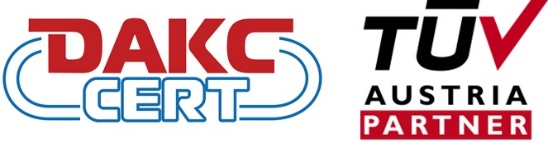 Чек-лис для оценки готовности к сертификации EN 1090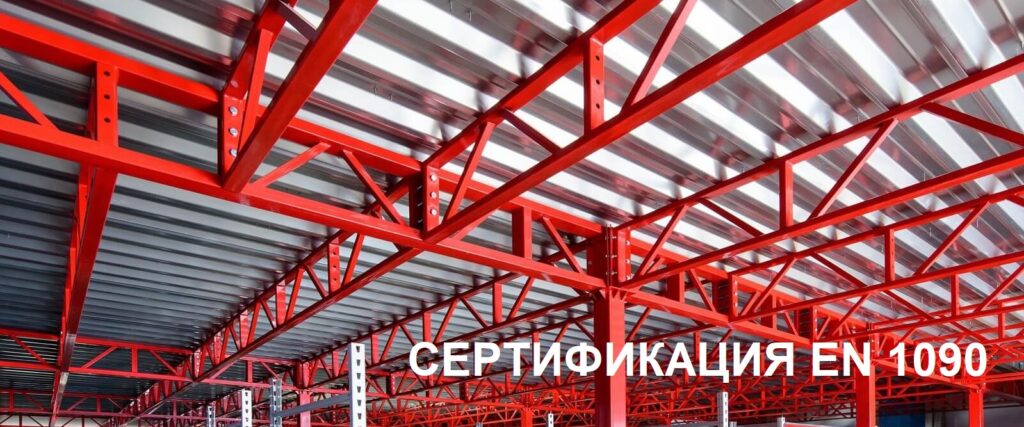 Мы подготовили простой контрольный список, описывающий путь к сертификации EN 1090, чтобы обеспечить успешный результат для вашего бизнеса.Обратите внимание, что ваши сварочные процессы, уже соответствуют стандарту EN 1090, если вы соблюдаете требования стандарта ISO 3834 (требования к качеству сварки). Если ваша компания сертифицирована по стандарту ISO 9001, то ваша система Заводского Производственного Контроля (ЗПК/FPC), вероятно, будет соответствовать стандарту EN 1090. Но, чтобы быть уверенными, что ваша компания отвечает требованиям ЗПК, мы, рекомендуем вам изучить этот чек-лист совместно с стандартами EN 1090-1, EN 1090-2, EN 1090-3 и убедиться, что вы выполнили все требования. ЭТАПЫ ПО ПОЛУЧЕНИЮ СЕРТИФИКАТА EN 1090 (МАРКИРОВКА СЕ)EN 1090 какая часть вам необходима (EN 1090-2 и/или EN 1090-3) EN 1090-1:2009+А1:2011 Изготовление стальных и алюминиевых конструкций. Часть 1. Требования к оценке соответствия несущих стальных конструкций (Маркировка СЕ) EN 1090-2:2018 Изготовление стальных и алюминиевых конструкций. Часть 2. Технические требования к стальным конструкциям EN 1090-3:2008 Изготовление стальных и алюминиевых конструкций. Часть 3. Технические требования к алюминиевым конструкциям Выбор необходимого класса исполнения На какие рынки вы будете поставлять продукцию Какой класс исполнения EXC относится к вашей продукции Сравните свои возможности с таблицей A.3 в EN1090-2 Выберите класс исполнения для тестированияОценка продукции Процедуры, подтверждающие декларируемые значения и классы всех характеристик Способы производственного контроля и методы отбора проб (см. в EN 1090-1 Таблица 2). Процедура контроля качества документирована Хранение записей ВНЕДРЕНИЕ И ДОКУМЕНТИРОВАНИЕ Документированная процедура (руководство) системы (ЗПК/FPC) Документированные процедуры ЗПКПерсонал Должностные инструкции персонала (компетентность, задачи, обязанности, ответственность и полномочия, взаимодействие и т.п.) Зафиксированы компетентность и обучение Определены требования к обучению Имеются ли описание мероприятий для персонала в ЗПКОборудование  Имеется ли документированная процедура по проверки и техническому обслуживанию имеющегося оборудования и средств измерительной техники Планы, графики проведения ремонтов и обслуживания Журналы, акты, записи регистрации обслуживания и ремонтов Графики поверки, калибровки, проверки Оборудование откалибровано, проверено и обслуживается Запись осмотров, технического обслуживания, поверки, калибровки Записи сохраняются в соответствии с ЗПКПроектирование конструкций (если проектирование выполняет изготовитель) ЗПК обеспечивает соответствие с проектной документацией  процедура проверки расчетов и лиц, ответственных за проектирование Записи подробные и точные Записи сохраняются в соответствии с ЗПКСоставляющие продукции Соответствуют ли они спецификациям Отслеживаются ли они Ведутся ли записи Документированная Процедура закупок Документированная процедура поступления входящих в состав продуктов, контроля и отслеживания их правильного использования Продукты идентифицированы и отслеживаются (требования к отслеживанию зависит от класса исполнения) Записи сохраняются в соответствии с ЗПКСпецификация компонентов Можете ли вы, для проверки соответствия, предоставить производственные чертежи, подготовленные на основе проектной информации и письменных процедур? Имеется план качества План испытаний Чертежи имеются, размеры, отклонения Процедуры написаны Кто несет ответственность и осуществляет определение размеров (приказ, распоряжение……) Определение размеров (например, программное обеспечение Компас 18……)Производство Спецификации процедур сварки (WPS)  Процедуры для каждого процесса (предварительный WPS для сварки) Идентификация каждого процесса, включая толщину и сорт обрабатываемого материала Протоколы аттестации технологий сварки (WPQR) Полный перечень, аттестованных сварщиков, WPS, WPQR Наличие специалистов по неразрушающему контролю Ответственный координатор сварки (диплом об образовании, квалификация SFI / EWE / IWE, ST / EWT / ВВТ или SFM / СРП / IWS в соответствии с EXC, материалом, размерами, EN 1090-2, EN 1090-3) Аттестаты/сертификаты сварщиков, операторов сварки, в соответствии с требованиями ISO (например, ISO 9606 и др.) Требования к испытаниям, Первоначальные типовые испытания (ITT) Все результаты документируются Перечень субподрядчиков, наличие договоров Процедура выбора субподрядчиков Имеется ли термообработка Классификация огнестойкости согласно EN 14782-1 Если компоненты выполнены с покрытием, классификация выполнена согласно EN 13501-1 Записи сохраняются в соответствии с ЗПКНесоответствующая продукция Имеются ли письменные процедуры по обращению с несоответствующей продукцией, включая ведение учета? Процесс документирован, записи имеются Хранение записей, в соответствии с процедуройПосле проведения первичной сертификации, Нотифицированный Орган будет осуществлять постоянный надзорный аудит для обеспечения соблюдения стандартов производства. ООО ТЕХНИЧЕСКАЯ ЭКСПЕРТНАЯ КОМПАНИЯ ДАКСТелефон: +38050 410 91 08 (WhatsApp)e-mail: office@dakc-tek.comwww.dakc-tek.com